МБОУ «Бриентская средняя общеобразовательная школа»Рассмотрено на заседании МО.                                              УтверждаюПротокол от 3.09.2013г.                                                   Директор МБОУ «Бриентская СОШ»Руководитель ШМО  ____________/Т.В Митрофанова  /                                    ______________/Е.Ф. Мурзина/«_____»____________2013г.  	«____»_________2013г.  СогласованоЗам. директора по УВР_________________  /Н.П. Савватеева. /	ПЛАН	работы ШМО учителей творческой группы  биологии, химии, географии, обж, физической подготовки и технологии на 2013 – 2014 учебный год.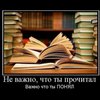 Тема методической работы школы : «Обобщение и систематизация опыта личностно - ориентированного обучения в целостную систему в свете модернизации современной школы».Тема ШМО «Применение новых технологий и ИКТ на уроках с целью повышения качества знаний и развития личности учащихся»Цель:1. Повысить качество образования и эффективность обучения учащихся биологии, химии, географии, обж, физической подготовки и технологии. 2. Содействовать формированию  ключевых компетентностей учащихся средствами  естественнонаучного образования.3. Развивать профессиональную компетентность учителей.Задачи:1.Совершенствовать применение информационно-коммуникационныхтехнологий в работе всех участников образовательного процесса.      2. Обобщение опыта работы учителей - новаторов.3.Повышать уровень педагогического образования поиском новых педагогических идей.4. Осуществлять контроль за выполнением программ и усвоением знаний, умений и навыков учащихся. Работа между заседаниями ШМО1.Проведение олимпиад по предметам на школьном уровне и участие в районных олимпиадах.2.Взаимопосещение уроков, проверка рабочих тетрадей.3.Участие в классно - обобщающем контроле.4. Участие в конкурсах различного уровня.5. Подготовка учащихся к сдаче ЕГЭ, ГИА.6.Проведение консультаций, работа с одарёнными и слабоуспевающими учениками.7.Выступление на методических советах, педсоветах.Совершенствование педагогического мастерства.Изучение трудных тем программыУделить внимание методическим аспектам темы по подготовке к ЕГЭ в 11 классах и ГИА в 9 классах. Вопросам работы со слабоуспевающими и одаренными детьми.  Организация работы по формированию, изучению и распространению ППО:Изучение и внедрение в работу учителей методик учителей-новаторов, выявлять и осуществлять новые подходы и организации обучения и воспитания; делиться опытом между собой, аккумулирование идей и внедрение их в свою работу; изучение дополнительной литературы.Повышение квалификационной категорииРезультаты работы педагогов творческой группыПроведение предметных недель.Руководитель ШМО _________________    Митрофанова Т.В.СрокиСодержание работыОтветственные1.СентябрьЗаседание ШМО: Организационные вопросы.1.Изучение методических рекомендаций для ОУ о преподавании биологии, химии, географии, обж, физической подготовки и технологии на 2013 – 2014 учебный год.2.Готовность  рабочих программ  и календарно-тематического планирования на 2013-2014 уч.год.3. Планы самообразование.Савватеева Н.П.Савватеева Н.П.Митрофанова Т.В.	2.	ОктябрьЗаседание ШМО: « Работа по индивидуальным маршрутам  »    1.Сообщение 2 .Открытый урок по физкультуре.3.Работа с учащимися с повышенной мотивацией и слабоуспевающими .4.Проверка ведения журналов по технике безопасности и тетрадей по практическим работам по биологии и химии.Шакирова З.БШакиров Р.РГруппа учителей.Касенова Д.К3.ДекабрьЗаседание ШМО: « День открытых дверей. ФГОС» 1.Открытый урок физкультуры и ОБЖ в старшем звене.2.Выполнение учебного материала за 1 полугодие в соответствии с календарно-тематическим планированием.3. Итоги проведения школьных олимпиад по предметам.Касенова Д.ККильдибаев Р.Г.Митрофанова Т.В.Группа учителей.4.Февраль5.Апрель Заседание ШМО. «Система работы, направленная на успешную  сдачу ЕГЭ и ГИА»1.Сообщение .2 .Открытые уроки по химии и биологии.3.Обмен опытом работы подготовки учащихся к ГИА и ЕГЭ.Заседание ШМО. 1.Открытый урок 2. Проведение «Недели здоровья». 3. Выполнение учебного материала в соответствии с календарно-тематическим планированием.4. Подведение итогов методической работы творческой группы за год, итогов реквалификации и аттестации. 5.Составление плана работы на новый учебный год.Митрофанова Т.В. Шакирова З.БКильдибаев Р.ГШакирова З.Б. Касенова Д.КГруппа учителей.Митрофанова Т.В.Касенова Д.К. Шакиров Р.Р. Шакирова З.Б. Кильдибаев. Р.ГГруппа учителей.Ф.И.О.Повышение категории внутри школыПрохождение возможных курсов, включая  дистанционноеобучениеМитрофанова Т.В.+ШакироваЗ.Б+Шакиров Р.Р+Касенова Д.К+Кильдибаев Р.Г+№Ф.И.О.Предметкласс%успеваемости%качества1Митрофанова Т.ВХимия81Митрофанова Т.ВХимия91Митрофанова Т.ВХимия101Митрофанова Т.ВХимия112Касенова Д.КОБЖ52Касенова Д.КОБЖ62Касенова Д.КОБЖ72Касенова Д.КОБЖ82Касенова Д.КОБЖ92Касенова Д.КОБЖ102Касенова Д.КОБЖ113Кельдибаев Р.ГФизическая культура1-23Кельдибаев Р.ГФизическая культура8-93Кельдибаев Р.ГФизическая культура103Кельдибаев Р.ГФизическая культура114Шакирова З.БГеография64Шакирова З.БГеография74Шакирова З.БГеография84Шакирова З.БГеография94Шакирова З.БГеография104Шакирова З.БГеография11БиологияПриродоведение6БиологияПриродоведение7БиологияПриродоведение8БиологияПриродоведение9БиологияПриродоведение10БиологияПриродоведение11БиологияПриродоведение55Шакиров Р.РФизическая культура55Шакиров Р.РФизическая культура65Шакиров Р.РФизическая культура75Шакиров Р.РФизическая культура3-45Шакиров Р.РТехнология55Шакиров Р.РТехнология65Шакиров Р.РТехнология75Шакиров Р.РТехнология35Шакиров Р.РТехнология4НеделядатаОтветственныеНеделя физикиянварьШМО учителей математики         Неделя ЗОЖапрельуч. биологии ,ОБЖ. физкультуры.Неделя детской книгимартБиблиотекарь, учителя начальной школы.Неделя культурыапрельШМО  учителей гуманитарного цикла